МИНОБРНАУКИ РОССИИ Юго-Западный государственный университет 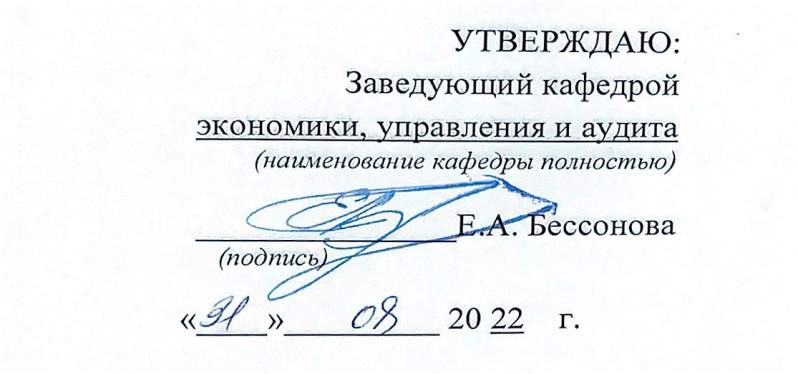 ОЦЕНОЧНЫЕ СРЕДСТВА для текущего контроля успеваемости и промежуточной аттестации обучающихся по дисциплине Кооперация и интеграция в отраслях экономики (наименование дисциплины)38.04.01  Экономика, направленность «Экономика фирмы и     отраслевых рынков»  шифр согласно ФГОС и наименование направления подготовки(специальности)Курск – 2022 г.1 	ОЦЕНОЧНЫЕ 	СРЕДСТВА 	ДЛЯ 	ТЕКУЩЕГО 	КОНТРОЛЯ УСПЕВАЕМОСТИ 	1.1	ВОПРОСЫ ДЛЯ СОБЕСЕДОВАНИЯ Тема 1  «Методологические основы курса «Кооперация и интеграция производства в экономики»1. Объект, предмет и задачи дисциплины. 2. Методы дисциплины: общие, специальные. 3. Экономические предпосылки и задачи кооперации и интеграции. 4. Особенности отраслей экономики. 5. Условия эффективного и стабильного развития кооперации и интеграции.Тема  2 «История развития кооперации и интеграции» 1. Создание первого Рочдэльского кооператива в Англии. 2. Райффайзенская система кооперации в Германии, и ее распространение в Европе. 3. Скандинавская модель кооперирования. 4. Развитие кооперации в Северной Америке. 5. Тенденции в развитии мирового кооперативного движения. 6. Этапы развития кооперации в России7. Первые кооперативные общества, их формы. 5. Виды сельскохозяйственных артелей. 9. Товарищества по сбыту продукции. 10. Кооперативные центры их функции.11.  «Союз сибирских маслодельных артелей» его значение для экономики страны. 12. Место и роль Московского народного банка в развитии кооперации в России.13. Коллективизация.14. Сельскохозяйственное общество, трудовая артель, сельскохозяйственная коммуна, сельскохозяйственная артель.Тема 3«Нормативно-правовая база создания и функционирования кооперативов и интегрированных формирований»1. Понятие, виды и принципы создания и функционирования кооперативов. 2. Преимущества кооперативов перед другими организационно-правовыми формами.  3. Функции общего организационного собрания. 4. Устав кооператива, основные его положения. 5. Организация и управление кооперативом. 6. Хозяйственная деятельность и распределение доходов кооператива.7. Реорганизация кооператива (слияние, присоединение, разделение, выделение, преобразование).8. Источники формирования имущества кооператива (собственные и заемные). 9. Паевой и резервный фонд кооператива.10. Виды паевых взносов. 11. Ликвидация и реорганизация кооператива.12. Понятие и сущность интегрированного формирования. 13. Форма процессов соединения при интеграции,предпосылки развития межотраслевого сотрудничества.14. Виды интегрированных объединений. 15. Ценообразование в интегрированных формированиях.Тема 4 «Специализация и концентрация производства»1. Специализация: понятие, сущность, значение, формы проявления, виды. 2. Показатели уровня и эффективности специализации. 3. Пути  совершенствования специализации. 4. Концентрация производства: понятие, сущность, значение. 5. Показатели уровня концентрации.  6. Условия  и факторы, влияющие на концентрацию производства. 7. Взаимосвязь специализации, концентрации, кооперации и интеграции.8. Привлекательность специализированных предприятий как объектов для интеграции или кооперации.Тема 5:  «Диверсификация  бизнеса»1. Диверсификация: понятие, сущность и цель. 2. Виды и формы диверсификации.3.  Диверсификация как элемент стратегии управления бизнесом. 4. Диверсификация интегрированных компаний. 5. Диверсификация – фактор повышения конкурентноспоосбности фирмы. 6. Диверсификация экономики страны и ее регионов.7. Преимущества и недостатки диверсификации.8.Сущность и содержание механизма управления диверсификацией.	Тема 6 «Холдинговыекомпании»1. Холдинг как система: понятие, сущность, структура, особенности. 2.  Виды  холдингов и их характеристика.3. Правовое регулирование холдинговых компаний.4. Управление холдингом.   5. Трансфертное ценообразование в холдинговых компаниях.6.  Распределение доходов.Тема 7 «Финансово-промышленные группы (ФПГ)» 1. ФПГ: понятие, структура и особенности. 2. ФПГ как вид интегрированного объединения. 3.  ФПГ: виды  в российской и зарубежной экономике.4. Правовое регулирование ФПГ. 5. Распределение доходов.Тема 8 «Кластерыв экономике отраслей» 1. Кластеры: понятие, сущность, значение и свойства. 2. Формирование кластерного подхода. 3. Виды кластеров и их характеристики. 4. Характеристика производственно-экономических взаимоотношений. 5. Региональное развитие кластеров.  Тема 9 «Экономический эффект и эффективность взаимодействия субъектов на основе кооперации и интеграции» 1. Экономический эффект и экономическая эффективность: понятие, виды и критерии. 2. Методика определения валового и чистого дохода, валовой прибыли, прибыли от реализации продукции, чистой прибыли, уровня рентабельности производства. 3. Определение экономической эффективности производства, отдельных видов продукции, показатели экономической эффективности производства товарной продукции.4.  Показатели эффективности кооперативов. 5. Методические основы определения эффективности интегрированного формирования.6.  Синергетический эффект процессов кооперации и интеграции.Шкала оценивания:  5 балльная.Критерии оценивания: 5 баллов (или оценка «отлично») выставляется обучающемуся, если он принимает активное участие в беседе по большинству обсуждаемых вопросов (в том числе самых сложных); демонстрирует сформированную способность к диалогическому мышлению, проявляет уважение и интерес к иным мнениям; владеет глубокими (в том числе дополнительными) знаниями по существу обсуждаемых вопросов, ораторскими способностями и правилами ведения полемики; строит логичные, аргументированные, точные и лаконичные высказывания, сопровождаемые яркими примерами; легко и заинтересованно откликается на неожиданные ракурсы беседы; не нуждается в уточняющих и (или) дополнительных вопросах преподавателя. 4 балла (или оценка «хорошо») выставляется обучающемуся, если он принимает участие в обсуждении не менее 50% дискуссионных вопросов; проявляет уважение и интерес к иным мнениям, доказательно и корректно защищает свое мнение; владеет хорошими знаниями вопросов, в обсуждении которых принимает участие; умеет не столько вести полемику, сколько участвовать в ней; строит логичные, аргументированные высказывания, сопровождаемые подходящими примерами; не всегда откликается на неожиданные ракурсы беседы; не нуждается в уточняющих и (или) дополнительных вопросах преподавателя. 3 балла (или оценка «удовлетворительно») выставляется обучающемуся, если он принимает участие в беседе по одному-двум наиболее простым обсуждаемым вопросам; корректно выслушивает иные мнения; неуверенно ориентируется в содержании обсуждаемых вопросов, порой допуская ошибки; в полемике предпочитает занимать позицию заинтересованного слушателя; строит краткие, но в целом логичные высказывания, сопровождаемые наиболее очевидными примерами; теряется при возникновении неожиданных ракурсов беседы и в этом случае нуждается в уточняющих и (или) дополнительных вопросах преподавателя. 1 балл (или оценка «неудовлетворительно») выставляется обучающемуся, если он не владеет содержанием обсуждаемых вопросов или допускает грубые ошибки; пассивен в обмене мнениями или вообще не участвует в дискуссии; затрудняется в построении монологического высказывания и (или) допускает ошибочные высказывания; постоянно нуждается в уточняющих и (или) дополнительных вопросах преподавателя. 	1.2	ВОПРОСОВ И ЗАДАНИЙ В ТЕСТОВОЙ ФОРМЕТема 1  «Методологические основы курса «Кооперация и интеграция производства в экономики»1 Задания в закрытой форме: Основа кооперации:а)  разделение труда;б)  НТП;в)  развитие производительных сил;г)  развитие рыночных отношений;	   д)  необходимость решения социальных проблем.Задания в открытой форме: Кооперация– это_____________________ 3. Задание на установление правильной последовательности органов контроля и управления кооперативом: 1) общее собрание членов кооператива; 2) правление и (или) его председатель 3) ревизионная комиссия или ревизор:а) 1-2-3;б) 2-3-1;в) 3-2-1.	4. Задание на установление соответствия: 1.Найдите верное утверждение  «кооперация»: а) борьба за достижение цели б) сотрудничество индивидов или групп в решении задачв) расширение обмена производственными, научно-техническими и финансовыми услугами	Тема 2 	«История развития кооперации и интеграции»1 Задания в закрытой форме: Первые организационно оформленные потребительские кооперативы были созданы в… а) Франции;б) Великобритании;в)Германии;г) Италии;д) Польше.Задания в открытой форме: 1. Развитие кооперации в России в середине 70-х гг. XIX в. Происходило в форме __________________.Задание на установление правильной последовательности: Последовательность этапов развития кооперативного движения западных стран:Время создания и распада кооперативных обществ;Развитие кооперации в области сельского хозяйства, кредитования, переработки и сбыта продукции;Развитие кооперации в условиях мирового экономического кризиса;Формирование национальной системы кооперацииа) 1-2-3-4 б)2-3-4-1в)3-4-2-1г)1-3-2-4Задание на установление соответствия: . Соответствие по формам производственной кооперации: Тема 3 «Нормативно-правовая база создания и функционирования кооперативов и интегрированных формирований» 1. Задания в закрытой форме: 1. Какие  рыночные принципы лежат в основе вертикальной кооперации:а) все перечисленное; б) конкуренция;       в) спрос и предложение;г) экономическая свобода товаропроизводителей.2.	Задания в открытой форме:1. Интегрированное объединение это____________________.	3.Задание на установление правильной последовательности: Последовательность органов контроля и управления кооперативом: 1) общее собрание членов кооператива; 2) правление и (или) его председатель 3) ревизионная комиссия или ревизор. а) 1-2-3;б) 2-3-1;в) 3-2-1.4. Задание на установление соответствия: Тема 4 «Специализация и концентрация производства»1.Задания в закрытой форме: Как называется специализация, которая предусматривает осуществление на предприятии определенной стадии технологического процесса?а) Предметнаяб) Технологическаяв) Подетальнаяг) Смешанная2. Задания в открытой форме:  1. Концентрация производства -- это _____________________________. 3.Задание на установление правильной последовательности: 1. Установите последовательность концепции внедрения бережливого производства:а) создание рабочих команд и управляющего комитета по организации бережливого производства; 2) модернизация производственной системы; 3) ликвидация конкретных проблем; 4) сокращение потерь; 5) выход на новый уровень эффективности и конкурентоспособности. а)1-2-3-4-5; 	б)2-1-5-4-3; 	в)4-2-5-1-3; 	г)4-2-1-5-3. 4. Задание на установление соответствия: 1.  Составьте соответствие понятиям:Тема 5 «Диверсификация  бизнеса»1 Задания в закрытой форме: 1. Преимущество диверсифицированного предприятия заключается:а) действием синергетического эффекта;б) эффективное управление компанией;в) всё перечисленное;г) нет верного ответа.Задания в открытой форме: 1. Диверсификация это_______________________________.3.Задание на установление правильной последовательности: 1. К внутренним факторам  эффективности диверсификации относятся:а) экономическая и политическая обстановка в стране;б) наличие необходимого капитала; в) компетентность персонала; г) потенциал инноваций; д) информационные технологии, используемые организацией; е)  организационную структуру;ж) владение методами диверсификации;з) всё перечисленное.4. Задание на установление соответствия: 1.  Соответствие перечисленных понятий: Тема 6 «Холдинговые компании».1 Задания в закрытой форме: 1. Какой тип холдингов не существует?в) свободный;г) смешанный.2. Задания в открытой форме: 1. Интеграционные процессы – это ________3.Задание на установление правильной последовательности: 1. Составьте взаимосвязанную (с обратной связью) цепочку процессов ведущих к экономической интеграции:1) экономическая интеграция; 2) развитие производительных сил; 3) международное разделение труда; 4) интернационализация производства и капитала:а) 1-2-3-4; б) 3-1-2-4; в) 2-4-3-1.г) 1-3-4-24. Задание на установление соответствия: Тема 7 «Финансово-промышленные группы (ФПГ)» 1 Задания в закрытой форме: Закон «О финансово-промышленных группах» был издан в :а) 1993г;б) 1992г;в) 1995г;г) 1998 г.	1.Задания в открытой форме: 1. ФПГ –это____________________________________.3.Задание на установление правильной последовательности: 1.Последовательность показателей эффективности в порядке повышения их уровня иерархии: 1) экономическая интеграция; 2) развитие производительных сил; 3) международное разделение труда; 4) интернационализация производства и капитала. а) 4-2-3-1; б) 1-3-2-4; в) 2-3-1-1; г) 4-1-3-2;д)1-2-3-4.4. Задание на установление соответствия: 1.  Установите соответствие,  что относится к ФПГ характеризующим формы производственно-хозяйственной интеграции: а) ОАО;б) холдинг;в) вертикальная группа; г) траст;     д) конгломерат;е) горизонтальная группа.Тема 8 «Кластеры в экономике отраслей» 1 Задания в закрытой форме: 	1. Чтобы создать промышленный кластер, необходимо иметь:а) членство более 10 промышленных организаций, обладающими кооперационными связями, и более 1 промышленной организации, выпускающей конечную продукцию;б) членство более 20 промышленных организаций, обладающими кооперационными связями, и более 3 промышленной организации, выпускающей конечную продукцию;	в) членство более 15 промышленных организаций, обладающими кооперационными связями, и более 5 промышленной организации, выпускающей конечную продукцию;г) членство более 11 промышленных организаций, обладающими кооперационными связями, и более 2 промышленной организации, выпускающей конечную продукцию.2. Задания в открытой форме: 1. Кластер – это__________________________________.3.Задание на установление правильной последовательности: 1. Установить последовательность стадий создания кластера:1) образование координационного центра;2) потребность в создании кластера; анализ потенциала кластеризации; подготовка программы реализации проектов кластера; установление целей и задач кластера; определение членов кластера и улучшение связей между ними; осуществление программы развития кластера;3) анализ эффективности работы кластера;обновление программы развития кластера:	а) 1-2-3;б) 2-1-3;в) 3-2-1;г) 3-1-2.4. Задание на установление соответствия: 1.  Установить соответствие видов промышленных кластеровТема 9 «Экономический эффект и эффективность взаимодействия субъектов наоснове кооперации и интеграции»1 Задания в закрытой форме:1. Что понимается под организационно-экономическим механизмом:а) совокупность методов и средств экономического влияния на состояние производства и его эффективность;б) совокупность технологических приёмов производства определённого вида продукции;в) совокупность средств организационного воздействия на производства для повышения его экономической эффективности;г) совокупность организационно-экономических методов ведения производства. 2. Задания в открытой форме: 1. Синергитический эффект – это______________________.3. Влияет ли специализация и концентрация производства на эффективность кооперации? а) да;б) нет.4. Задание на установление соответствия: 1. Установить соответствие следующих понятий:Шкала оценивания: 5-балльная. Критерии оценивания:Каждый вопрос (задание) в тестовой форме оценивается по дихотомической шкале: выполнено – 1 балл, не выполнено – 0 баллов.  Применяется следующая шкала перевода баллов в оценку по 5-балльной шкале:  3 балла – оценке «отлично»; 2 балла – оценке «хорошо»; 1 балл и менее – оценке «удовлетворительно»; Менее одного балла - оценке «неудовлетворительно». ТЕМЫ РЕФЕРАТОВ1. Современное состояние кооперации и интеграции.2. Тенденции и направления развития потребительской кооперации.3.Современное состояние и развитие сельскохозяйственной кооперации и интеграции.4. Государственное регулирование и программы поддержки развития кооперации и интеграции.5. Анализ законодательной базы регулирующей производственно-экономические отношения в современной экономике.6. Перспективы развития интеграционных процессов России и стран СНГ.7. Система связей и отношений международной интеграции в условиях санкций.8. Специализация и концентрация хозяйственной деятельности современных аграрных предприятий.9. Специализация и кооперирование в строительстве.10. Специализация и типизация торговых предприятий.11.Современная отраслевая структура промышленности. 12. Сравнительный анализ структуры российской экономики отраслей народного хозяйства. 13. Динамика международная диверсификация производст (выполнить сравнительный анализ ведущих держав в области диверсификации производств).14.Преимущества и недостатки диверсификационной  стратегии развития  российского бизнеса.15. Интегрированные  объединения, созданные на основе диверсификации.16.  Факторы, обуславливающие развитие процессов диверсификации.17. Целесообразность распространения горизонтальной диверсификации.18. Популярные компании России, используемые стратегию диверсификации. 19. Риски диверсификационной  стратегии развития.20. Имущественные холдинги, их распространение в России.  21. Холдинги договорного типа. 22. Холдинги смешанного типа: инвестиционная и управленческая деятельность. 23. Преимущества и недостатки холдинговых компаний.24. Система управления холдингов различных типов.25. Нормативно-правовое регулирование процессов кооперации и интеграции промышленности.26.Кластер – основа современного экономического развития менее развитых регионов.27. Международный опыт кластеризации.28. Развитие кластеров на территории РФ.29. Преимущества и недостатки промышленных кластеров.	30. Кооперация и интеграция – основа современного экономического развития национальных экономик. 31. Эволюция форм кооперации и интеграции. 32. Международный опыт развития кооперации и интеграции.33. Социально-экономическое значение кооперации и интеграции.34. Факторы, влияющие на развитиекооперации и интеграции.Шкала оценивания:  5балльная. Критерии оценивания: 5 баллов (или оценка «отлично») выставляется обучающемуся, если задание на проект выполнено точно и полно; проект выполнен полностью самостоятельно и демонстрирует сформированные у автора навыки проектной деятельности; в проекте реализован креативный подход: предложено оригинальное (или инновационное) решение; сформулированы мотивированные выводы; рекомендации обоснованы и объективны; безукоризненно выполнены требования к оформлению проекта; защита проекта (презентация и доклад) осуществлена в яркой, интересной форме. 4 балла (или оценка «хорошо»)выставляется обучающемуся, если задание на проект в целом выполнено; проект выполнен с незначительным участием преподавателя (консультации) и демонстрирует владение автором большинством навыков, необходимых для осуществления проектной деятельности; в проекте реализован стандартный подход: предложено типовое решение; выводы (заключение) доказательны; осуществлена попытка сделать практические рекомендации; имеются незначительные погрешности в содержании и (или) оформлении проекта; защита проекта (презентация и доклад) осуществлена в традиционной академической форме. 3 балла (или оценка «удовлетворительно»)выставляется обучающемуся, если задание на проект выполнено неточно и (или) неполно; выполнение проекта происходило при постоянном участии и помощи преподавателя; предложено наиболее простое, но допустимое решение; в проекте имеются недочеты и ошибки; выводы (заключение) не бесспорны; рекомендации имеются, но носят формальный характер; очевидны недочеты в оформлении проекта; защита проекта осуществлена в устной форме (без презентации) или доклад не отражал основное содержание проекта (или презентация не отражала основные положения доклада).  балл (или оценка «неудовлетворительно»)выставляется обучающемуся, если задание на проект не выполнено или выполнено менее чем наполовину, при этом автор не обращался (или недостаточно обращался) к преподавателю за консультацией или помощью; в проекте допущены грубые ошибки; отсутствует вывод или автор испытывает затруднения с выводами (заключение носит формальный характер); не соблюдаются требования к оформлению проекта; защита проекта представляла собой неструктурированные рассуждения автора с отклонением от темы проекта. ОЦЕНОЧНЫЕ СРЕДСТВА ДЛЯ ПРОМЕЖУТОЧНОЙ АТТЕСТАЦИИ ОБУЧАЮЩИХСЯ 2.2 БАНК ВОПРОСОВ И ЗАДАНИЙ В ТЕСТОВОЙ ФОРМЕ Вопросы в закрытой форме. Форма общественного разделения труда, при которой значительное число людей совместно участвуют в одном и том же, или разных, но связанных между собой производственных процессах называется:а) кооперация           б) интеграцияв) специализация     г) концентрация производстваЕсли в единый технологический процесс объединяются разобщенные стадии производства в пределах одной отрасли (сельское хозяйство, перерабатывающая промышленность), то такая кооперация называется:а) горизонтальной б) вертикальной (интеграция) в) круговойг) прямой      Межотраслевое кооперирование и комбинирование предприятий и производств различных отраслей народного хозяйства, обеспечивающее оптимальное прохождение товарной массы в едином технологическом процессе из одной фазы производства в другую называется:а) вертикальная кооперация (интеграция)б) внутриотраслевой (горизонтальной) в) прямая кооперацияг) прогрессивная кооперация  Какие рыночные принципы лежат в основе вертикальной кооперации:а) все перечисленное б) конкуренция       в) спрос и предложение г) экономическая свобода товаропроизводителейЧто не относится к интеграционным объединениям:а) свободная экономическая зона    б) таможенный союзв) экономический союзг) всё относитсяФорма сотрудничества юридически и экономически самостоятельных предприятий, основанная на координации их действий, обмене продуктами своей деятельности или на совместной организации производства, в целях достижения более высокой производительности труда на базе оптимальной концентрации и специализации производства и реализации достижений научно-технического прогресса называется:а) межхозяйственная кооперацияб) горизонтальная кооперацияв) вертикальная кооперацияг) интеграцияНазовите предпосылки развития межхозяйственной кооперации:а) специализация и концентрация производства б) заинтересованность работников в достижении высоких конечных результатов в) общественное разделение труда  г) предприятия находятся в компактной сырьевой зонеЧто не относится к принципам кооперации:а) привлечение инвестиций б) обоснованный подход к выбору форм и видов кооперациив) добровольность участия в кооперацииг) достижение более высокой эффективности от совместной деятельностиУкажите правильный ответ:10.	Размещение как форма проявления разделения труда: международное внутриотраслевое территориальное межотраслевоеМежхозяйственная11.	Общественное разделение труда обусловлено фактором: рыночные отношения управление развитие производительных сил  уровень благосостояния населения  эффективность производства12.	Размещение сельского хозяйства:форма общественного разделения труда пространственное распределение производства продукции сельского хозяйства и ее конкретных видов географическое рассредоточение производства по территории все перечисленное	13.Наиболее крупные единицы территориального деления страны: экономический регион административная единица (край, область, республика) федеральный округ14.	Дополнительные показатели, характеризующие уровень специализации: удельный вес продукции главной отрасли в структуре товарной продукции структура валовой продукции структура затрат труда структура основных средств объем товарной продукции на 100 га сельскохозяйственных угодий уровень товарности15.Сочетание отраслей выражает: структура валовой продукции структура товарной продукции уровень товарности продукции структура прибыли16.По экономическому значению отрасли делятся на: основные и дополнительные животноводческие и растениеводческие вспомогательные и обслуживающие17.  Основоположник кооперативного движения Англии1. Роберт Оуэн2. Филипп Бюше3.Фердинанд Раффайзен18. Отличие потребительской кооперации от коммерческих структур1. извлечение прибыли2. удовлетворение потребностей пайщиков3.торговля в крупных населённых пунктах19. Отличие кооперативного магазина от частного1. торговля ради выгоды2. торговля только в крупных населённых пунктах3.удовлетворение пайщиков и сельского населения20. Укажите конкретные причины появления первых потребительских кооперативов в Англии1. нехватка продовольствия в городах2. рост цен на хлеб3. получение рабочими жилья при поступлении на фабрику как условие найма21.Когда появляются первые потребительские кооперативы в России1. с началом промышленного переворота в стране2. с отменой крепостного права3.после революции 1917 года

22.Укажите общие признаки кооперативов различных видов1. материальное участие2. демократическое управление и контроль3. количество голосов зависит от количества паёв 23. Принципы «родчельских пионеров»1. продажа только за наличный расчёт2. продажа выше среднерыночных цен3. торговля доброкачественными товарами24. Источники формирования кооперативной собственности1. материальное участие членов кооператива2. продажа ценных бумаг3. государственное финансирование25. Демократическое управление1. высший орган – общее собрание2. равенство всех членов пайщиков в принятии решений3. все исполнительно распорядительные органы (правление, ревизионная комиссия кооперативного контроля) назначаются вышестоящими организациями26. Кооператив это1. акционерное общество2. организационно правовая форма3. профессиональный союз27. Современные кооперативные принципы1. сотрудничество на местном уровне2. сотрудничество на национальном уровне3. сотрудничество на международном уровне28. Участвует ли кооперация1. в защите окружающей среды2. в борьбе с бедностью3. в пропаганде здорового образа жизни29. Критерием, лежащим в основе деления всех кооперативных организаций на типы, являются1. государственное устройство2. уровень обобществления собственности3. выполняемые функции30. Появлению новых производственных кооперативов способствует1. электронно - вычислительная техника2. высокопроизводительное малогабаритное оборудование 3. новые технологии31. Укажите причины позднего развития кооперации в России1. государство не допускало развитие кооперативов2. крестьянство не было подготовлено к восприятию кооперативных идей3. в России позднее появились экономические условия для кооперирования32. Высший орган управления обслуживающего потребительский кооператив1. общее собрание кооператива2. правление кооператива3. наблюдательный совет кооператива33. Органом обслуживающего потребительского кооператива, осуществляющим руководство его последующей деятельности, является1. наблюдательный совет кооператива2. правление кооператива3. исполнительская дирекция кооператива34. В каком из перечисленных принципов кооперации зафиксировано право члена (один член – один голос)1. добровольность и открытое членство2. демократический контроль3. экономическое участие членов кооператива4. автономия и независимость35. Назовите источники формирования средств для выдачи кредитов в ссудо-сберегательных кооперативах1. паевые взносы2. вступительные взносы3. вклады4. займы36. Кто были основными заимодателями кредитных кооперативов1. государство2. земства	3. частные лица37. Что является исполнительным, осуществляющим оперативное руководство, органом в потребительском кооперативе1. общее собрание2. совет3. правление38. Что является высшим органом управления потребительским кооперативом1. общее собрание2. совет3. правление39. Какие меры могут повысить конкурентоспособность кооперативных организаций1. компетентность руководителей2. привлечение денежных средств пайщиков3. грамотное использование фонда развития потребительской кооперации4. все верно5. все неверно40. На каком конгрессе были внесены значительные изменения в кооперативные принципы и устав МКА1. на XXIII – 1966г2. на XXX – 1992г3. на XXXI – 1995г41. Каковы основные цели НЭПа1. оживление предпринимательства2. разрешение частной торговли 3. продовольственная развёрстка42. Огосударствление кооперативных организаций – это1. национализация существующих потребительских обществ2. продовольственная развёрстка3. свобода хозяйствования43. Чем кооперативный магазин отличается от частного магазина1. превращение кооперативного магазина в хозяйственный, социальный, культурный центр2. повышение качества и культуры обслуживания3. возобновление и празднование престольных народных праздников44. Что является главным фактором возрождения потребительской кооперации1. обеспечение причастности широких слоёв сельского населения к кооперации2. закрепление за пайщиком собственности путём выдачи ценных бумаг3. демократическое управление.Каковы основные направления совершенствования хозяйственного механизма внутри кооперативной системы
45.Какие кооперативы в 90е годы ХХ века развиваются более высокими темпами

1. потребительские
2. производственные
3. жилищностроительные
4. все верно
5. все неверно

46.Влияние февральской революции на кооперативное движение

1. положительное
2. отрицательное
3. не отразилось
47.Современные проблемы потребительской кооперации

1. социальные
2. экономические
3. политические
4. все верно
5. все неверно

48.Международный кооперативный альянс – это

1. кооперативное движение 2. кооперативный кворум
3. кооперативное объединение

49.Закон «О потребительской кооперации РФ» – это

1. норма поведения
2. нормативный документ
3. деятельность потребительской кооперации

50.Новые сферы деятельности кооперативов России

1. борьба с бедностью
2. строительство подсобных участков
3. создание рабочих мест

51.Причины медленного развития сельской потребительской кооперации на селе

1. старое оборудование
2. нарушение кооперативных принципов
3. разрушение экономических связей
4. все верно
5. все неверно

52.Причины ухудшения хозяйственной деятельности кооперативов

1. сокращение числа пайщиков
2. сохранение кооперативной собственности
3. повышение материальной заинтересованности пайщиков

53.Борьба с бедностью – это

1. борьба со старым мышлением
2. преодоление бедности духовной
3. борьба с материальной бедностью

54.Стабильный и экономический рост кооперации зависит

1. от руководящих кадров
2. оснащение новой технологией 3. от плановой экономики
4. все верно
5. все неверно

55.Социальная миссия потребительской кооперации

1. создание новых рабочих мест
2. борьба с бедностью
3. сохранение нравственных основ кооперации
4. все верно
5. все неверно

56.Перспективы развития потребительской кооперации

1. расширение социальных функций
2. создание агросервисного обслуживания сельского населения
3. перевод работников на контрактную систему
4. все верно
5. все неверно

57.Место и роль кооперативного сектора в рыночной экономике

1. развитие собственных малых производств
2. развитие сферы бытового обслуживания
3. получение максимальной прибыли
4. все верно
5. все неверно

58.Удалась ли попытка коммунистов-марксистов заменить конкуренцию социалистическим соревнованием
1. удалась
2. не удалась
59.Развитие кооперативного движения делится

1. на 1 период
2. на 2 периода
3. на 3 периода

60.Где возникли первые национальные кооперативные союзы

1. в Англии
2. в Германии
3. в России

61.Могут ли промышленные, торговые, обслуживающие предприятия, расположенные в сельской местности, но не производящие сельскохозяйственную продукцию, быть членами сельскохозяйственного кредитного кооператива?

1. могут
2. не могут
3. могут в некоторых особых случаях

62.Кооператив – это

1. Объединение организаций
2. Объединение людей
3. Объединение и тех и других
63.В какой стране было создано одно из старейших кооперативов

1. Англия
2. Франция
3. Германия

64.Когда состоялся первый учредительный международный кооперативный конгресс

1. 1895 г.
2. 1894 г.
3. 1893 г.
65.Что произошло в июне 1992 года

1. Принят закон РФ «О потребительской кооперации России»
2. Разработка концепции кооператива
3. Первый съезд кооператоров со всего мира

66.Кто считается основоположником кооперативной теории и практики

1. Р.Оуэн
2. Б.Н.Ивашкин
3. А.Чаянов

67.Как называется швейцарская потребкооперация

1. Акрос
2. Регрос
3. Мигрос
68.Какое общество было создано при церкви Сиэтла

1. Общество медицинской помощи
2. Общество ритуальных услуг
3. Общество помощи пожилым

69.Сколько декабристов стали основными авторами устава «Большой артели»

1. 8
2. 9
3. 10

70.В каком году был принят закон о кооперации в Великобритании

1. 1850 г.
2. 1852 г.
3. 1854 г.

71.Что являлось основной причиной неудовлетворительного спроса на отечественные товары

1. Качество упаковки
2. Качество продукта
3. Дизайн

72.С какого года потребительская кооперация занимается звероводством

1. 1957
2. 1958
3. 1959

73.Кто или что является высшим органом управления союза потребительских обществ

1. Президент
2. Председатель
3. Общее собрание пайщиков

74.Сегодня система кооперации представлена кооперативами

1. 2х уровней;
2. 3х уровней;
3. 4х уровней.

75.Центральные кооперативы в регионах создали соответствующие учреждения на

1. федеральном уровне;
2. региональном уровне;
3. государственном уровне.

76.Задачей кооперативных банков на протяжении уже более 100 лет является

1. повышение доходов
2. оказание содействия в предпринимательской деятельности своих членов
3. повышение доходов и оказание содействия в предпринимательской деятельности своих членов

77.Промысловые кооперативы не работают в соответствии с их задачами на

1. международном уровне
2. междугороднем уровне
3. локальном уровне

78.Промысловые кооперативы не осуществляют свою деятельность в следующей области

1. производство услуг
2. торговля продуктами питания3. производство продуктов не продовольственной сферы.

78.Аудиторские проверки по началу проводились

1. на добровольной основе
2. на обязательной основе

79.Кредитными кооперативами занимается

1. Федеральный Союз Германских Народных Банков и Банков Райффайзен
2. Германский Союз Райффайзен
3. Центральный Союз Промысловых Групп.Вопросы в открытой форме. Интеграция – это: Кооперация – это:  Интеграционные процессы - это: Сельскохозяйственная кооперация - это: Межхозяйственная кооперация  -  это: Вертикальная интеграция - это: Горизонтальная интеграция  – это: Стратегия предприятия– это: Философия предприятия – это: Основные фонды -  это: Межхозяйственная интеграция – это: 2.12Агропромышленная интеграция – это: Специализация производства– это: Оборотные фонды – это: Международное производство – это: Кооперирование производства – это: Коэффициент оборачиваемости – это: Материалоотдача-это: Общая рентабельность – это: Экономически активное население страны –это: Кооперирование- это:Производительность труда – это: Издержки производства – Это: Производственная себестоимость – это: Прибыль –это: 2.26 Рентабельность – это: Кластер – это:Синергетический эффект – это:Холдинг – это:ФПГ – это:Вопросы на установление последовательности. 3.1. Задание на установление правильной последовательности: 1.Последовательность показателей эффективности в порядке повышения их уровня иерархии: 1) экономическая интеграция; 2) развитие производительных сил; 3) международное разделение труда; 4) интернационализация производства и капитала. а) 4-2-3-1; б) 1-3-2-4; в) 2-3-1-1; г) 4-1-3-2д)1-2-3-43.2. Последовательность этапов развития кооперативного движения западных стран:Время создания и распада кооперативных обществ;Развитие кооперации в области сельского хозяйства, кредитования, переработки и сбыта продукции;Развитие кооперации в условиях мирового экономического кризиса;Формирование национальной системы кооперацииа) 1-2-3-4 б)2-3-4-1в)3-4-2-1г)1-3-2-43.3. Установите последовательность концепции внедрения бережливого производства:а) создание рабочих команд и управляющего комитета по организации бережливого производства; 2) модернизация производственной системы; 3) ликвидация конкретных проблем; 4) сокращение потерь; 5) выход на новый уровень эффективности и конкурентоспособности.   а)1-2-3-4-5; 		б)2-1-5-4-3; 		в)4-2-5-1-3; 		г)4-2-1-5-3. 3.4. Последовательность органов контроля и управления кооперативом: 1) общее собрание членов кооператива; 2) правление и (или) его председатель 3) ревизионная комиссия или ревизор. а) 1-2-3б) 2-3-1в) 3-2-13.5. Составьте взаимосвязанную (с обратной связью) цепочку процессов ведущих к экономической интеграции:1) экономическая интеграция; 2) развитие производительных сил; 3) международное разделение труда; 4) интернационализация производства и капиталаа) 1-2-3-4; б) 3-1-2-4; в) 2-4-3-1.г) 1-3-4-23.6. Последовательность показателей эффективности в порядке повышения их уровня иерархии: 1) экономическая интеграция; 2) развитие производительных сил; 3) международное разделение труда; 4) интернационализация производства и капитала. а) 4-2-3-1; б) 1-3-2-4; в) 2-3-1-1; г) 4-1-3-2д)1-2-3-43.7.Последовательность этапов развития кооперативного движения западных стран:1)Время создания и распада кооперативных обществ;2)Развитие кооперации в области сельского хозяйства, кредитования, переработки и сбыта продукции;3)Развитие кооперации в условиях мирового экономического кризиса;4)Формирование национальной системы кооперацииа) 1-2-3-4 б)2-3-4-1в)3-4-2-1г)1-3-2-4Вопросы на установление соответствия. 4.1.Соответствие по формам производственной кооперации: 4.2.Составьте соответствие понятиям: 4.3.Соответствие перечисленных понятий: 4.4.Установить соответствие ведущих торгово-экономических блоков в мире4.5.Задание на установление соответствия: 1.  Найдите верное утверждение  «экономическая интеграция»: а) борьба за достижение цели б) процесс сближения и сращивания нескольких национальных экономик в региональную систему.в) сотрудничество индивидов или групп в решении задачЗадание на установление соответствия: 4.6.   Найдите верное утверждение  «экономический эффект»: а) борьба за достижение цели б) это результат деятельности производства, который виден после произведенных мероприятий и затрат для изменения имеющихся условий.в) сотрудничество индивидов или групп в решении задач4.7.Задание на установление соответствия: 1.Найдите верное утверждение  «кооперация»: а) борьба за достижение цели б) сотрудничество индивидов или групп в решении задачв) расширение обмена производственными, научно-техническими и финансовыми услугамиШкала оценивания результатов тестирования: в соответствии с действующей в университете балльно-рейтинговой системой оценивание результатов промежуточной аттестации обучающихся осуществляется в рамках 100-балльной шкалы, при этом максимальный балл по промежуточной аттестации обучающихся по очной форме обучения составляет 36 баллов (установлено положением П 02.016).  Максимальный балл за тестирование представляет собой разность двух чисел: максимального балла по промежуточной аттестации для данной формы обучения (36) и максимального балла за решение компетентностно-ориентированной задачи (6).  Балл, полученный обучающимся за тестирование, суммируется с баллом, выставленным ему за решение компетентностно-ориентированной задачи.  Общий балл по промежуточной аттестации суммируется с баллами, полученными обучающимся по результатам текущего контроля успеваемости в течение семестра; сумма баллов переводится в оценку по 5-балльной шкале:Соответствие 100-балльной и 5-балльной шкал Критерии оценивания результатов тестирования: Каждый вопрос (задание) в тестовой форме оценивается по дихотомической шкале: выполнено – 2 балла, не выполнено – 0 баллов. 2.3 ПРОИЗВОДСТВЕННЫЕ (ИЛИ СИТУАЦИОННЫЕ) ЗАДАЧИ Задание 1. Определить уровень специализации организации (фирмы, компании, региона и т.д.) в натуральном выражении используя статистические данные реального субъекта экономики.Таблица 1 – Объемы производства основных видов продукции В центнерах (тонных, штуках и т.д.)Выводы:Задание 3.Рассчитать  коэффициент специализации, который покажет уровень ее развития в анализируемом субъекте.Задание 4. Определить уровень специализации организации (фирмы, компании, региона и т.д.) в стоимостном выражении используя статистические данные реального субъекта экономики.Таблица  – Структура выручки от реализации продукции ООО «Рассвет»Выводы:Задание 5.Рассчитать масштабы хозяйственной деятельности субъекта экономики (предприятия, компании, фирмы, региональных отраслей.Таблица  – Масштаб деятельности организацииВыводы:Задание 6. Выполнить анализ финансовой политики в условиях диверсификации (реального субъекта экономики)Таблица  – Оценка стоимости чистых активов 	Выводы:Задание7. Дать оценку ликвидности баланса(реального субъекта экономики).Таблица  – Классификация активов по ликвидности и обязательств по  срочности В тысячах рублей Выводы:Задание 8.Выполнить рейтинговую оценку финансового состояния (реального субъекта экономики).Таблица 4 - Рейтинговая оценка финансового состоянияЗадание 9.  Построить схему структуры горизонтального холдинга. (Презентация).Задание 10.  Разработать схему структуры вертикального холдинга концернового типа. (Презентация).Задание 11. Разработать схему структуры диверсифицированного холдинга конгломератового типа. (Презентация).Задание 12. Определите долю каждого участника интеграции в совокупной ресурсоемкости Задание 13.Рассмотреть и сравнить  модели управления холдингом и ФПГ.Задание 14. Провести исследование динамики развития ФПГ в России. Задание 15. Провести анализ развития промышленных кластеров в России, рассмотрев динамику за 10 лет (с презентацией).Задание 16.Провести, анализ развития региональных кластеров в ЦЧР, рассмотрев динамику за 10 лет (с презентацией).Задание 17. Дать  оценку показателей эффективности инновационной экономики РФТаблица  – Показатели эффективности инновационной экономики РФВыводы:Задание 18. Рассмотреть динамику научных исследований и инноваций в России. Таблица  – Научные исследования и инновации в РоссииВыводы:Задание 19. Рассчитать и оценитькоэффициент изобретательской активности.Таблица  – Коэффициент изобретательской активности (число патентных заявок на изобретения, поданных в Курской области в расчете на 10 тыс. человек населения)Выводы: Задача 20. Определите, какой процент дивидендов будет выплачен к стоимости пая членам кооператива при условии: общая стоимость паев составляет 2,0 млн. рублей на выплату дивидендов выделено 500 тыс. рублей, из них на премирование наиболее крупных пайщиков- 20 тыс. рублей.Задача 21. По итогам финансового года в агрофирме получена прибыль в размере 53314 тыс. руб. В структурных подразделениях фирмы путем авансирования были выплачены следующие суммы: комплекс по откорму КРС – 17643 тыс. руб.; комплекс по откорму свиней 13302 тыс. руб.; «Заря» - 513тыс. руб.; «Весна» - 887 тыс. руб.; мясокомбинат – 12322 тыс. руб.; торговый дом – 2007 тыс. руб. Распределить прибыль между структурными подразделениями агрофирмы по производству и переработке мяса. Экономический вклад каждого участника агропромышленного формирования определяется нормативно - ценовым способом.Задание 22. Распределите мероприятия по основным этапам формирования кооператива. Охарактеризуйте каждый этап. Формулировки:♦ оформление печати, штампов и других атрибутов кооператива;♦ передача документов на регистрацию;♦ разработка проектов учредительного договора и устава кооператива и обсуждение их на комитете;♦ выбор места деятельности кооператива и определение площади и условия ее аренды;♦ проведение учредительного собрания;♦ обоснование необходимости и выявление потенциальных членов-пайщиков кооператива;♦ выбор места и сроков проведения учредительного собрания и форма оповещения учредителей;♦ определение размера кооператива, его стартового капитала и источники его наполнения;♦ оформление учредительного договора и устава кооператива;♦ определение порядка и условий вступления в кооператив, размеров вступительных и паевых взносов;♦ оформление протокола общего собрания членов-пайщиков;♦ намечаются руководящие органы управления и персональный состав руководства кооператива.Задание 23.  Рассмотреть динамику функционирования организаций в сфере промышленного производства.Таблица  – Основные экономические показатели деятельности организаций в сфере промышленного производства по Российской ФедерацииВыводы:Шкала оценивания решения компетентностно-ориентированной задачи: в соответствии с действующей в университете балльно-рейтинговой системой оценивание результатов промежуточной аттестации обучающихся осуществляется в рамках 100балльной шкалы, при этом максимальный балл по промежуточной аттестации обучающихся по очной форме обучения составляет 36 баллов (установлено положением П 02.016).  Максимальное количество баллов за решение компетентностно-ориентированной задачи – 6 баллов.  Балл, полученный обучающимся за решение компетентностно-ориентированной задачи, суммируется с баллом, выставленным ему по результатам тестирования.  Общий балл промежуточной аттестации суммируется с баллами, полученными обучающимся по результатам текущего контроля успеваемости в течение семестра; сумма баллов переводится в оценку по 5-балльной шкале:Соответствие 100-балльной и 5-балльной шкал Критерии оценивания решения компетентностно-ориентированной задачи  6-5 баллов выставляется обучающемуся, если решение задачи демонстрирует глубокое понимание обучающимся предложенной проблемы и разностороннее ее рассмотрение; свободно конструируемая работа представляет собой логичное, ясное и при этом краткое, точное описание хода решения задачи (последовательности (или выполнения) необходимых трудовых  действий) и формулировку доказанного, правильного вывода (ответа); при этом обучающимся предложено несколько вариантов решения или оригинальное, нестандартное решение (или наиболее эффективное, или наиболее рациональное, или оптимальное, или единственно правильное решение); задача решена в установленное преподавателем время или с опережением времени. 4-3 балла выставляется обучающемуся, если решение задачи демонстрирует понимание обучающимся предложенной проблемы; задача решена типовым способом в установленное преподавателем время; имеют место общие фразы и (или) несущественные недочеты в описании хода решения и (или) вывода (ответа). 2-1 балла выставляется обучающемуся, если решение задачи демонстрирует поверхностное понимание обучающимся предложенной проблемы; осуществлена попытка шаблонного решения задачи, но при ее решении допущены ошибки и (или) превышено установленное преподавателем время. 0 баллов выставляется обучающемуся, если решение задачи демонстрирует непонимание обучающимся предложенной проблемы, и (или) значительное место занимают общие фразы и голословные рассуждения, и (или) задача не решена. 1)товарищества по совместной обработке земли а) форма кооперации, где объединялись земельные участки и труд при сохранении личной собственности на средства производства.2)сельскохозяйственная коммунаб) форма сельскохозяйственно- го производственного кооператива, в которой обобществлялись все средства производства, труд и землепользование.3)сельскохозяйственная артельв) форма коллективного хозяйства, где обобществлялись средства производства и труд.1) кооператива) добровольное объединение граждан на основе членства с целью удовлетворения своих материальных и иных потребностей путем организации на демократических началах совместной деятельности, предусмотренной уставом, и объединения его членами имущественных (паевых) взносов2) производственный кооперативб) добровольное объединение граждан на основе членства с целью удовлетворения своих материальных и иных потребностей путем организации на демократических началах совместной производственной и иной хозяйственной деятельности, основанной на личном трудовом участии, и объединения его членами имущественных (паевых) взносов3) потребительский кооперативв) добровольное объединение граждан на основе членства с целью удовлетворения своих материальных и иных потребностей путем организации на демократических началах совместной деятельности, предусмотренной уставом, и объединения его членами имущественных (паевых) взносов. Личное трудовое участие членов потребительского кооператива в его деятельности не является обязательным;1) Производство а) процесс создания какого-либо продукта2) Концентрация производстваб) осредоточение производства одного или нескольких аналогичных видов продукции (автомобилей, тракторов, землеройных и сельскохозяйственных машин, строительных материалов и т. п.) или услуг в крупных организациях (объединениях).3) Специализация производствав) выражается в том, что каждое производство ограничивается изготовлением определённого вида конструктивной и технологически однородной продукции.4) Подетальная специализацияг) характеризуется сосредоточением производства отдельных деталей, полуфабрикатов, заготовок, узлов или агрегатов.1) Диверсификация родственная (центрированная, концентрическая) –а)  пополнение ассортимента про-мышленного предприятия новыми изделиями, которые не связаны с выпускаемыми ныне, но могут вызвать интерес существующей клиентуры.2) Диверсификациягоризонтальная–б) пополнение ассортимента новыми изделиями, которые с технической или маркетинговой точки зрения похожи на существующие товары предприятия.3) Диверсификация конгломеративная–в) производство нового для предприятия продукта на основе использования возможностей основного бизнеса.4) Центрированная диверсификацияг) пополнение ассортимента изделиями, не имеющими никакого отношения ни к применяемой промышленным предприятием технологии, ни к ее нынешним товарам и рынкам.а) задействованный;б) чистый;1) Имущественный холдинг –а)  интегратор (как правило промышленное предприятие) выполняют управленческие функции (инвесторы, выделяют денежные средства для производства того или иного продукта) и ведут самостоятельную коммерческую деятельность. Отношения между участниками складываются на договорной основе, но в сочетании с имущественными обязательствами, особенно по земельным отношениям, формированию консолидируемых систем по финансированию, плановому бюджетированию, учёту и т.д..2) Договорной холдинг–б) формируются инвестором, в основном это промышленные предприятия. Характерной чертой этого холдинга является, что головная организация имеет преобладающее участие в уставном капитале холдинга..3) Смешанный холдинг - в) отношения строятся на договорной основе между основными и дочерними организациями (промышленными, с.х., обслуживающими и другими предприятиями).Наименование видаХарактеристика     Инновационный -сокращение производственных мощностей; совместные технологии; раздел процессов производства; уникальные свойства организацийИндустриальный-кластер базируется в отрасли, в которой функционируют предприятия потенциального кластера    По уровню зрелости-кластер создается, исходя из текущей конъюнктуры рынка  Отраслевой-подразделяется на зарождающийся, развивающийся, зрелый и трансформирующийся кластеры  Рыночный-кластер крупных промышленных государственных компаний, он также может быть добывающим и перерабатывающимВзаимосвязанный-  базируется на научной основе. Его участниками являются: специализированные производители, инновационно-индустриальные инновационно-ориентированные фирмыНаименование видаХарактеристика     Эффективность связи -установление цен в сделках между взаимозависимыми  компаниями.Экономичность -степень влияния на достижение конечной цели функционирования системы.Трансфертное ценообразование -минимизация затрат на реализацию связей.1)товарищества по совместной обработке земли  а)  форма кооперации, где объединялись земельные участки и труд при сохранении личной собственности на средства производства.2)сельскохозяйственная коммуна б) форма сельскохозяйственно- го производственного кооператива, в которой обобществлялись все средства производства, труд и землепользование.3)сельскохозяйственная артельв) форма коллективного хозяйства, где обобществлялись средства производства и труд.1) Производство а)  процесс создания какого-либо продукта2) Концентрация производстваб) осредоточение производства одного или нескольких аналогичных видов продукции (автомобилей, тракторов, землеройных и сельскохозяйственных машин, строительных материалов и т. п.) или услуг в крупных организациях (объединениях).3) Специализация производствав) выражается в том, что каждое производство ограничивается изготовлением определённого вида конструктивной и технологически однородной продукции.4) Подетальная специализацияг) характеризуется сосредоточением производства отдельных деталей, полуфабрикатов, заготовок, узлов или агрегатов.1) кооператива) добровольное объединение граждан на основе членства с целью удовлетворения своих материальных и иных потребностей путем организации на демократических началах совместной деятельности, предусмотренной уставом, и объединения его членами имущественных (паевых) взносов2) производственный кооперативб) добровольное объединение граждан на основе членства с целью удовлетворения своих материальных и иных потребностей путем организации на демократических началах совместной производственной и иной хозяйственной деятельности, основанной на личном трудовом участии, и объединения его членами имущественных (паевых) взносов3) потребительский кооперативв) добровольное объединение граждан на основе членства с целью удовлетворения своих материальных и иных потребностей путем организации на демократических началах совместной деятельности, предусмотренной уставом, и объединения его членами имущественных (паевых) взносов. Личное трудовое участие членов потребительского кооператива в его деятельности не является обязательным;1) АТЭСа) Форум 21 экономики Азиатско-Тихоокеанского региона для сотрудничества в области региональной торговли и облегчения и либерализации капиталовложений2) ЕСб) экономическое и политическое объединение 27 европейских государств3) НАФТАв) Североамериканское соглашение о свободной торговле - соглашение о свободной торговле между Канадой, США и МексикойСумма  баллов по 100-балльной шкале Оценка по 5-балльной шкале 100-85 отлично 84-70 хорошо 69-50 удовлетворительно 49 и менее неудовлетворительно Вид продукции20___г.20___г.20___г.20___г.20___г.В среднем за 5 лет20___г.в % (раз)к 20___г.Отрасль и вид продукцииГодаГодаГодаГодаГодаГодаГодаГодаГодаГодаОтрасль и вид продукции20____20____20____20____20____20____20____20____20____20____Отрасль и вид продукциитыс. руб.в %тыс. руб.в %тыс. руб.в %тыс. руб.в %тыс. руб.в %Всего100100100100100Наименование показателя20__г.20__г.20__г.20___ г. в % (раз) к20___ г.Выручка, тыс. руб.Прибыль, тыс. руб.Уровень рентабельности, %Среднегодовая стоимость основных производственных фондов, тыс. руб.Среднегодовая численность работников, чел.Среднегодовая стоимость оборотных фондов, тыс. руб.Площадь земли, га.в т.ч. : сельскохозяйственных угодий, га.пашни, га.Наименование показателя20__г.20__г.20__г.20___ г. в % (раз) кНаименование показателя20__г.20__г.20__г.20___ г.Чистые активы, тыс. руб.Уставный капитал, тыс. руб.Превышение чистых активовнад уставным капиталом, тыс. руб.Наименование показателя20___ г.20___ г.20___ г.Наименование показателя20___ г.20___ г.20___ г.Наиболее ликвидные активы (денежные средства +краткосрочные финансовые вложения) – А1Наиболее срочные обязательства (привлеченныесредства) (текущейкредиторской задолженности)– П1Быстрореализуемые активы (краткосрочная дебиторская. задолженность)– А2Краткосрочные обязательства(краткосрочные обязательства крометекущей кредиторской задолженности) -П2Медленно реализуемые активы (прочиеоборот. активы)- А3Долгосрочные обязательства – П3 Труднореализуемые активы (внеоборотные активы) – А4Постоянные пассивы(собственный капитал) – П4Финансовые результатыФинансовое положениеФинансовое положениеФинансовое положениеФинансовое положениеФинансовое положениеФинансовое положениеФинансовое положениеФинансовое положениеФинансовое положениеФинансовое положениеФинансовые результатыAAAAAABBBBBBCCCCCCDОтличные (AAA)Очень хорошие (AA)Хорошие (A)Положительные (BBB)Нормальные (BB)Удовлетворительные (B)Неудовлетворительные (CCC)Плохие (CC)Очень плохие (C)Критические (D)Наименование показателяС/х предприятияМясокомбинатПредприятия мясного комплекса - всего1. Совокупный ресурсный потенциал, тыс. руб266,829,22. Объем производства мяса в живой массе, т9037-3. Объем поставок мяса в живой массе на переработку, т2500-4.Ресурсоемкость 1 т. производства мяса в живой массе, руб.--5.Ресурсоемкость поставленного на переработку мяса, тыс. т6. Доля каждого участника в совокупной ресурсоемкости, %ГодыКоэффициент изобретательской активности (число отечественных патентных заявок на изобретения, поданных в России, в расчете на 10 тыс. человек населения)Коэффициент изобретательской активности (число отечественных патентных заявок на изобретения, поданных в России, в расчете на 10 тыс. человек населения)Доля внутренних затрат на исследования и разработки в ВВП по Российской Федерации, процентДоля внутренних затрат на исследования и разработки в ВВП по Российской Федерации, процентДоля продукции высокотехнологичных и наукоемких отраслей в ВВП, в процентах к итогуДоля продукции высокотехнологичных и наукоемких отраслей в ВВП, в процентах к итогуГодыЗначениеТемп прироста, %ЗначениеТемп прироста, %ЗначениеТемп прироста, %20_20_20_20_20_Наименование показателяГодыГодыГодыГодыГодыНаименование показателя20_20_20_20_20_Число организаций, выполнявших исследования и разработки, ед.Число организаций, выполнявших исследования и разработки, связанные с нанотехнологиями, ед.Внутренние затраты на исследования и разработки, связанные с нанотехнологиями, млрд. руб.Численность персонала, занятого исследованиями и разработками, млн. чел.Внутренние затраты на исследования и разработки, млрд. руб.ГодыЗначение показателяТемп прироста, %20_20_20_20_20_Наименование показателяГодыГодыГодыТемп прироста, %Темп прироста, %Темп прироста, %Наименование показателя20___20___20___20___ к 20___ гг.20___ к 20___гг.20___ к 20___ гг.Число действующих организаций и их территориально-обособленных подразделений (на конец года), тысяч:добыча полезных ископаемыхобрабатывающие производстваобеспечение электрической энергией, газом и паром; кондиционирование воздухаводоснабжение; водоотведение, организация сбора и утилизации отходов, деятельность по ликвидации загрязненийОбъем отгруженных товаров собственного производства, выполненных работ и услуг собственными силами, млрд. руб.:добыча полезных ископаемыхобрабатывающие производстваобеспечение электрической энергией, газом и паром; кондиционирование воздухаводоснабжение; водоотведение, организация сбора и утилизации отходов, деятельность по ликвидации загрязненийИндекс промышленного производства, в % к предыдущему годуСреднегодовая численность работников организаций, тыс. человекСальдированный финансовый результат (прибыль минус убыток), млрд. руб.Рентабельность проданных товаров, продукции (работ, услуг), %Сумма  баллов по 100-балльной шкале Оценка по 5-балльной шкале 100-85 отлично 84-70 хорошо 69-50 удовлетворительно 49 и менее неудовлетворительно 